 Inserting an image with  the add_pictur of the Run object 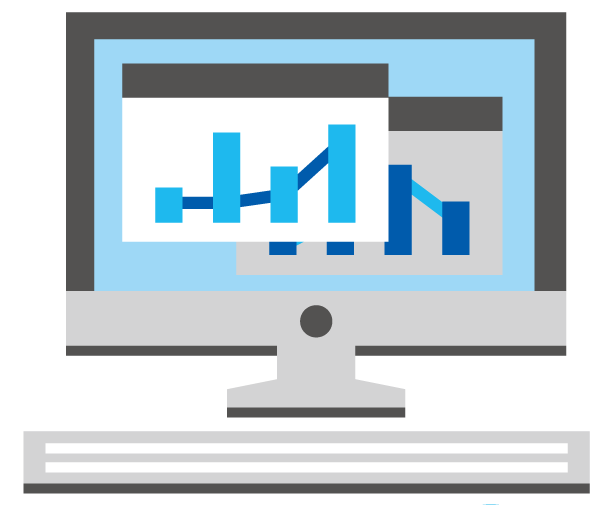 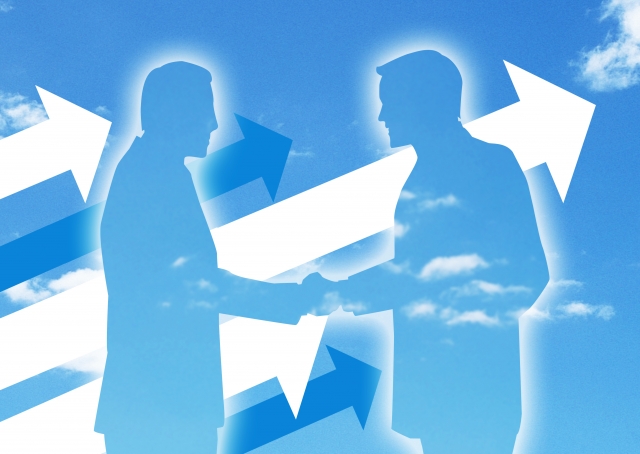 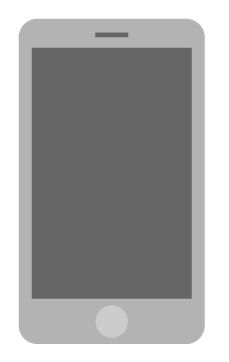 